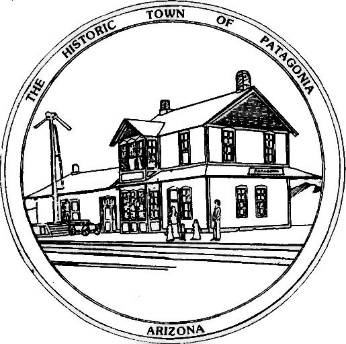 NOTICE OF MEETING FORTHE TOWN OF PATAGONIAPLANNING & DEVELOPMENT COMMITTEEPURSUANT TO A.R.S. 38-431.02, NOTICE IS HEREBY GIVEN TO THE MEMBERS OF THE PATAGONIA TOWN COUNCIL AND THE GENERAL PUBLIC THAT THE PATAGONIA TOWN COUNCIL WILL HOLD ASPECIAL MEETING AT 7:00 P.M. December 1, 2020 THIS MEETING WILL BE HELD VIA ZOOM MEETING WITH PARTIAL PUBLIC ATTENDANCE AT TOWN HALLMEETING I.D.: 957-511-4862PASSWORD: 338501 TOWN HALL310 MC KEOWN AVENUEPATAGONIA, AZDATED THIS 24 TH DAY OF NOVEMBER, 2020. TOWN OF PATAGONIA___________________________DEPUTY TOWN CLERK